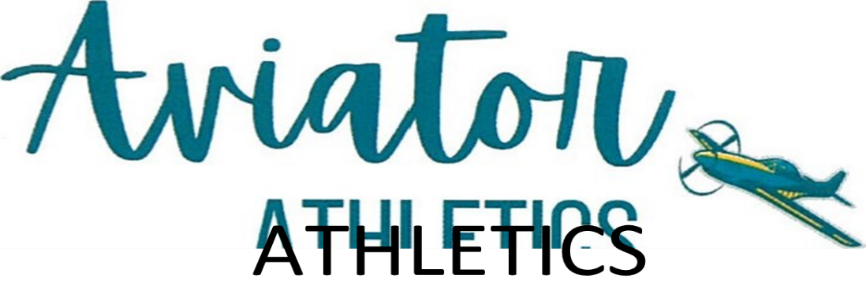 Varsity Girls Soccer Team2022-2023 Schedule^Exhibition Games*District Games                                                       Let’s Go AviatorsDateDayTimeOpponentSite2/17Fri3:00pm^YP WestYP West2/21Tues3:00pm*YP NorthsideHobby2/24Fri4:30pm*YP Fifth WardHobby3-03Fri4:30pm*YP SoutheastHobby3/06Mon3:00pm*YP East EndYP East End3/08Wed4:30pm*YP NorthsideYP Northside3/21Tues3:00pm*YP Fifth WardHobby3/28Tues3:00pm*YP SoutheastYP Southeast   3/31Fri4:30pm*YP East EndHobbyTBATBATBA1st Round PlayoffsTBATBATBATBA2ND Round PlayoffsTBATBATBATBARegional ChampionshipTBA